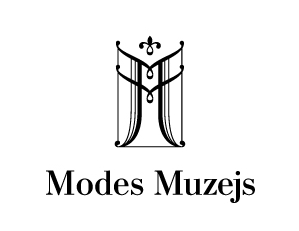 Информация для СМИВ МУЗЕЕ МОДЫ ОТКРЫЛАСЬ ВЫСТАВКА «ТАЙНЫ ВОСТОКА. ЗАПАДНАЯ МОДА И КИТАЙ» 27 апреля 2017 года в Музее моды (Старая Рига, улица Грециниеку 24) состоялось открытие новой выставки – «Тайны Востока. Западная мода и Китай». С 28 апреля посетители музея могут увидеть несколько десятков уникальных нарядов и множество аксессуаров разных эпох (от 18 до 21 века) из коллекции Александра Васильева. Главная тема выставки – влияние Китая на западную моду на протяжении четырех столетий. В соответствии с тематикой выставки, гости открытия смогли послушать китайскую традициональную музыку, а также вникнуть в тонкости китайской чайной церемонии. В открытии приняли участие известные деятели культуры, искусства, представители бизнеса и дипломатического корпуса.  Как признала руководитель Музея моды Наталья Музычкина, влияние Китая на Запад длилось веками, и таинственный Китай до сих пор является источником вдохновения для художников и модельеров всего мира. Интерес к Китаю в наши дни не угосает и потому, что Китай является одной из самых больших экономик в мире – как многие века тому назад Великий Шелковый путь соединял Китай с Ближним Востоком, Средней Азией и Европой, так и в наши дни глобальная торговля влияет на обмен идеями и эстетическими веяниями, в том числе и модой. А Китай сегодня в моде! – признает руководитель Музея моды. На выставке представлены и наряды, созданные русскими эмигрантами, бежавшими на Дальний Восток и ставшими частью мира моды и искусства. Города Шанхай и Харбин давно стали объектом исследований Александра Васильева: «Именно там осело большое количество эмигрантов, бежавших от Советской власти. Были среди них знаменитости, были члены аристократических фамилий, были и интеллигентные люди, не ждавшие ничего хорошего от новой власти. Для рижан будет интересным факт, что среди таких вынужденных эмигрантов расцвел талант одной из звезд шанхайской моды – Александры Грамолиной, хозяйки модного ателье «Modern Woman», переехавшей в 50-е годы в Ригу. Здесь она стала художественным директором знаменитого Рижского Дома моделей. Нам было важно показать и эту связь Риги с далеким Китаем. К тому же оказалось, что история этого места, в котором расположен Музей моды, тоже имеет историческую связь с Китаем – именно из Харбина в Ригу приехала предприимчивая дама Хая Леа Левит, которая в этом же адресе, на Грециниеку 24, в начале 30-х открыла вязальную мастерскую и стала настоящей рижской modern woman…»Выставка «Тайны Востока. Западная мода и Китай» в Музее моды в Риге будет работать шесть месяцев. Экспонаты из уникальной коллекции Александра Васильева (одна из трех самых больших частных коллекций костюма и аксессуаров, насчитывает около 55 тысяч предметов) дополняют видео и аудиоматериалы. В музее можно познакомиться с краткой историей Китая, музыкой европейских композиторов, написанной под влиянием китайской истории и мифологии, узнать больше об искусстве каллиграфии, попробовать самим написать послание с помощью иероглифов, примерить китайский народный костюм, послушать гидов, которые расскажут о секретах производства шелка, фарфора, о знаменитых изобретениях и их влиянии на европейскую культуру.   В рамках выставки пройдут лекции и мастер-классы. Первое мероприятие, связанное с темой выставки, состоится 14 мая и будет посвящено китайской поэзии и каллиграфии. Следите за информацией на сайте музея! Музей моды в сотрудничестве с Фондом Александра Васильева был открыт осенью 2016 года. В тематических выставках и в интерактивной экспозиции музея можно не только посмотреть наряды и аксессуары, но и проникнуться атмосферой времени и узнать больше о культуре ушедших веков. Адрес музея: Рига, улица Грециниеку 24Время работы: каждый день с 11.00 до 18.00 Билеты: 7 EUR; для групп 6 EUR; школьникам, студентам и пенсионерам 5 EURБольше информации: • тел. +371 20033450 • электронная почта: fashionmuseumriga@gmail.com• www.fashionmuseumriga.lv • Facebook: Modes muzejs• Instagram: modes_muzejs